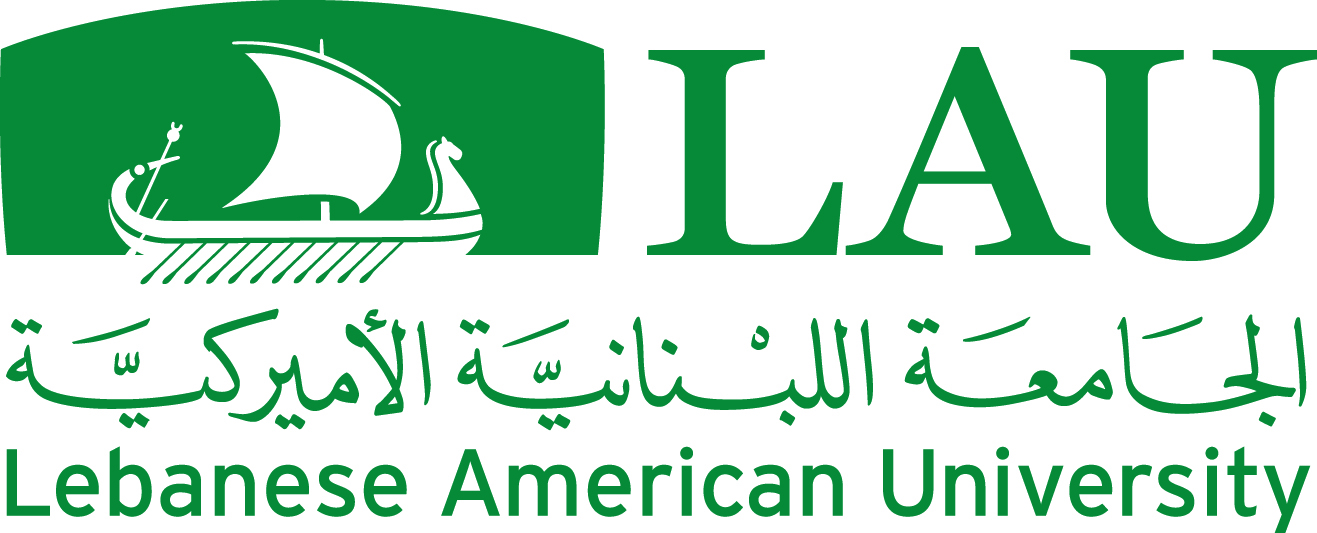 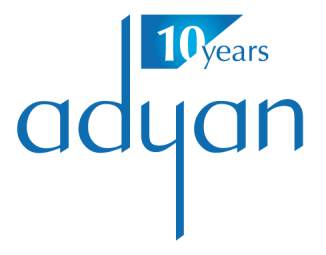 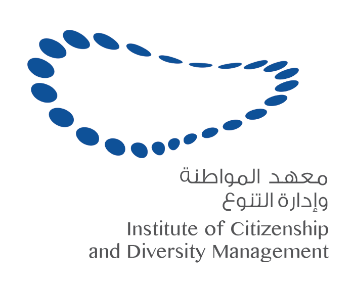 المؤتمر الدوليّ معهد المواطنة وإدارة التنوّع – مؤسّسة أديانبالشراكة معالجامعة اللبنانيّة الأميركيّةوبدعمٍ من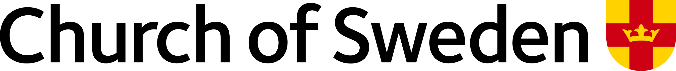 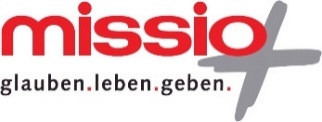 حول"الحرّيّة الدينيّة في زمن إعادة تكوين المواطنة"الزمان: 1-2 كانون الأوّل/ديسمبر 2016 المكان: الجامعة اللبنانيّة الأميركيّة – بيروت – لبنان  المؤتمر باللغتين العربيّة والإنكليزيّة مع ترجمة فوريّةالبرنامجالخميس 1 كانون الأول/ ديسمبر 2016حفل الافتتاح: 9:30 -10:30 مسرح إروينكلمة الدكتور جورج خليل نجار- وكيل الشؤون الأكاديميّة - الجامعة اللبنانيّة الأميركيّةكلمة القسّيسة جيني نوردين، مستشارة السياسات، كنيسة السويدكلمة الدكتور ماتياس فوغت، رئيس قسم العلاقات الخارجيّة، مؤسّسة ميسيوكلمة الدكتورة نايلا طبّارة، مديرة معهد المواطنة وإدارة التنوّع، مؤسّسة أديانكلمة ضيف الشرف الدكتور محمّد السمّاك، أمين عام اللجنة الوطنيّة الإسلاميّة المسيحيّة للحوار في لبنان – رئيس مشارك للهيئة العالميّة للأديان من أجل السلام10:30-11:15 حفل كوكتيل11:15-1:00 مبنى إروين - الطابق 6- قاعات A,B, Cالجلسة الأولى: المواطنة وثقافة الدولة والحرّيّة الدينيّةيدير الجلسة: القاضي عباس الحلبي – رئيس الفريق العربي للحوار الإسلامي المسيحيد. سمير مرقص، عضو المجلس القومي لحقوق الإنسان (مصر):  ""المقدّس" و"المدني" بين المصالحة البنّاءة والخصومة المدمّرة في المجال العام"السيد نفيد بيغ، نائب رئيس مركز الدراسات الإسلامي المسيحي (الدانمارك): " الدانمارك للدانماركيّين: مسائل خاصّة بالهويّة القوميّة والثقافة والحرّيّة الدينيّة للآخر" أ. د. عبد الجبار الرفاعي، مدير مركز دراسات فلسفة الدين (العراق): "الحرّيّة الدينيّة في أفق المدوّنة الكلاميّة والفقهيّة التقليديّة"أ. د. فادي ضو، رئيس مؤسّسة أديان (لبنان): "الأبعاد الثقافيّة للحريّة الدينيّة والعبور من منطق الأقليّات إلى المواطنة الحاضنة للتنوّع"1:00-2:30- مبنى إروين- الطابق الأرضياستراحة غداء2:30-4:00 مبنى إروين- الطابق 6-  قاعات A,B, Cالجلسة الثانية: التأثير المحلّيّ للصكوك الدوليّة لحقوق الإنسانتدير الجلسة: د. لينا كريدية – أستاذة العلوم السياسيّة في الجامعة الأميركيّةالأستاذ غسان مخيبر: نائب في البرلمان اللبناني، عضو لجنة حقوق الإنسان النيابيّة (لبنان): "حريّة التعبير والحريّة الدينيّة في القوانين اللبنانيّة"الأستاذ صائب خدر نايف: حقوقي وباحث مختصّ في قضايا الأقليّات الدينيّة في العراق (العراق): "الحريّة الدينيّة والصكوك الدوليّة لحقوق الإنسان الواقع العراقي نموذجًا"السفير جان-كريستوف بوسيل: مستشار للأمور الدينية في وزارة الخارجية والتنمية الدوليّة (فرنسا)4:00-4:30- استراحة4:30-6:30 مبنى إروين - الطابق 6- قاعات A,B, Cالجلسة الثالثة: حرّيّة التعبير والحرّية الدينيّة ومسألة قانون ازدراء الأديانتدير الجلسة: د. تاميراس فاخوري  -أستاذة العلوم السياسيّة والشؤون الدوليّة في الجامعة اللبنانيّة الأميركيّةالسيدة إيزابيل روك، خبيرة مستشارة لدى مرصد "فاروس" للتنوع الثقافي والديني (فرنسا):  " المدافعة عن الحرية الدينيّة: ما خلف التسميات؟"الأستاذ سلمان رجا، محامي في المحكمة العليا في باكستان (باكستان): "الإجتهاد الفقهي في زمن العنف"أ.د. ناديا أبو غازي، مديرة مركز البحوث والدراسات السياسيّة وحوار الثقافات – جامعة القاهرة (مصر): "الدولة بين السياسات الثقافيّة والحريّة الدينيّة"أ.د. وجيه قانصو، أستاذ الفلسفة في الجامعة اللبنانيّة (لبنان): " إعادة النظر في مسألة الفصل بين المجالين السياسي والديني"د. طارق شعبان، نائب رئيس مرصد الأزهر الشريف (مصر): " رؤية الأزهر وجهوده في مسألة حريّة التعبير والحريّة الدينيّة وأثرها في ترسيخ مبدأ المواطنة"8:30 عشاء المؤتمر الرسميالجمعة 2 كانون الأول/ديسمبر 20169:00-11:00 مبنى إروين - الطابق 6- قاعات A,B, Cالجلسة الرابعة: التحدّيات اللاهوتيّة للحرّيّة الدينيّةتدير الجلسة: د. نايلا طبارة- مديرة معهد المواطنة وإدارة التنوّع- مؤسّسة أديانأ.د. أرمينا أوميريكا، أستاذة تاريخ الفكر الإسلامي في جامعة غوته في فرانكفورت (ألمانيا): "تحدّيات الحرّيّة الدينيّة السلبيّة (الحرّيّة من الدين) للاهوت الإسلامي المعاصر"أ.د. غوين غريفيث- ديكسون، مديرة مؤسّسة لوكاهي (المملكة المتحدة): "ومضات لاهوتيّة في الحريّة الدينيّة"أ.د. عامر الحافي، أستاذ العلوم الإسلاميّة والأديان المقارنة في جامعة آل البيت (الأردن):  "الحريّة الدينيّة بين النص القرآني والواقع المعاصر"السيد جواد الخوئي، أستاذ في الحوزة العلمية النجف الأشرف (العراق):  "رؤية الحوزة العلميّة في النجف للحريّة الدينيّة في الإسلام"11:00-11:30 استراحة11:30-1:30 مبنى إروين - الطابق 6- قاعات A,B, Cالجلسة الخامسة: الدين وإدارة التنوّع الدينيّ في المجال العاميدير الجلسة: د. مروان رويهب- رئيس قسم العلوم الإجتماعية - الجامعة اللبنانيّة الأميركيةالأب أدريان ساوادوغو، مدير معهد التدريب الإسلامي-المسيحي (بوركينا فاسو- مالي): "التنوع الديني في جنوب الصحراء الأفريقيّة (بوركينا فاسو- مالي- ساحل العاج): واقع مُمتحن"أ.د. سامي بارودي، أستاذ العلوم السياسيّة في الجامعة اللبنانيّة الأميركيّة (لبنان): "وضع الأقليّات الدينية في خطابات الإسلاميين المعاصرين: حدود البناء الديني للمواطنة"أ.د. آمال قرامي، أستاذة التفكير الإسلامي ودراسات الجندر في جامعة المنّوبة (تونس): "في إدارة  التنوّع الديني في الفضاء العمومي: قراءة في التجربة التونسيّة"د. براين غريم، رئيس مؤسّسة الحريّة الدينيّة والأعمال (الولايات المتحدة الأميركيّة): "التمكين المضاعف مقاربة ما بين دينيّة لتعزيز اللحمة الإجتماعية والإبداع في المشاريع"1:30-3:00- مبنى إروين- الطابق الأرضياستراحة غداء3:00-4:00 مبنى إروين- الطابق 6- قاعات A,B, Cالجلسة السادسة: الحرّية الدينيّة والتربيةتدير الجلسة: القسّيسة جيني نوردين - مستشارة السياسات في كنيسة السويدأ. د. جوزيف معلوف، أستاذ الفلسفة في الجامعة اللبنانية (لبنان) : "التدرّب على الموضوعيّة في مقاربة المسائل الفكريّة"د. وفاء الشربيني، كليّة الإقتصاد والعلوم السياسية في جامعة القاهرة (مصر): " التعليم والحريّة الدينيّة من " تعليم المواطنة" إلى "تسييس التنوّع""السيدة مسرّات قديم، عضو مؤسّس لائتمان خرّيجي بايمان (باكستان): "التربية على السلام واالتنوع لإعادة بناء المواطنة في باكستان"4:00-4:30 استراحة4:30-6:00 مبنى إروين- الطابق 6-  قاعات A,B, Cالجلسة السابعة: الحرّيّة الدينيّة والإعلاميدير الجلسة: الإعلامي بسّام أبو زيد (قيد التأكيد)-  إعلامي في قناة LBCIالسيدة ريم خليفة، صحافيّة بحرينيّة مستقلّة، عضو فريق التحرير المؤسّس لصحيفة الوسط (البحرين): "الحريّة الدينيّة والإعلام : حالة البحرين"د. أحمد الزعبي، مدير تحرير لبنان 24، أستاذ العلوم السياسيّة والإسلاميّة (لبنان): "عن ثلاثية الحريّة والمواطنة والتنوّع: كيف يبني الإعلام ثقافة التسامح؟"السيد محمد العرب (أ.ر.ت - إذاعة الفجر- لبنان)، السيّدة ساندي الحباشنة (التلفزيون الأردني- الأردن)- السيد محمد المؤمن (قناة الغدير الفضائيّة- العراق): "مدوّنة قواعد السلوك الصحفي المتعلّقة بالتغطيات الإعلاميّة لقضايا حريّة المعتقد والدين" 6:00-6:30 مبنى إروين- الطابق 6-  قاعات A,B, C الجلسة الختاميّةملاحظات ختاميّةالقسّيسة جيني نوردين، كنيسة السويدالدكتور ماتياس فوغت، مؤسّسة ميسيوالدكتور مروان رويهب، الجامعة اللبنانيّة الأميركيّةالدكتورة نايلا طبّارة، معهد المواطنة وإدارة التنوّع، مؤسّسة أديان